Publicado en Madrid el 29/04/2022 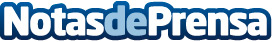 Enrique Bailly-Baillière, director general de Altex: "España debe potenciar la cultura financiera"Una correcta planificación financiera permitirá asegurar un proyecto de vida y esto se puede conseguir gracias a conocimientos adquiridos o a la figura del asesor financiero, que en otros países está muy normalizado. En la actualidad el negocio de servicio financiero es prácticamente digital, con un gran impacto de las TICDatos de contacto:Cinthia Mañana913022860Nota de prensa publicada en: https://www.notasdeprensa.es/enrique-bailly-bailliere-director-general-de_1 Categorias: Finanzas Telecomunicaciones Madrid E-Commerce http://www.notasdeprensa.es